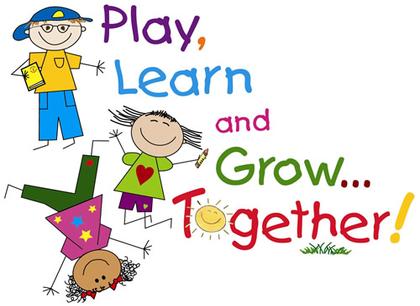 1 & 2 yr old classes only  Select desired days   ____Mon ____Wed ____Fri  Tuesday/Thursday: Kids Day Out (2 -5 years)   ____Tues ____Thurs Before Care $5.00  (8:00- 8:30am)          ____Mon ____Tue ___Wed ____Thurs ____Fri       Student’s Name_________________________________________________________________Age_________ Birthday__________________ Male____ Female____Address: ___________________________________City___________________Zip___________Best Contact Telephone Number___________________________________________________Email Address___________________________________________________________________Emergency Contact Phone (other than parents) ______________________________________Name__________________________________ Relationship_____________________________Persons authorized to pick up your child _________________________________________________________________________________________________________________________________________________________________________________________________________The Remind App will be used for classroom and program communications via cell phone. You will receive a text prior to open house.  Call if you have questions, 405-354-3721.Father’s Name: ____________________________Occupation:___________________________ Cell #________________________Mother’s Name: ___________________________Occupation:__________________________                                                         Cell #_________________________	Siblings and their ages__________________________________________________________________________________________________________________________________________First time in a child care program? ____Yes ____NoAllergies/Reaction:______________________________________________________________Serious Illness: __________________________________________________________________Potty Trained (mark all that apply):  _____Yes _____No _____Goes on their own _____Wipes_____Washes hands _____Can pull up pants _____ button pants _____zip pantsNap Habits: _____Rests easily _____With some assistance _____Does not napAttention Span Habits: (There are no incorrect answers, knowing your child helps us to place him/ her in the correct class.)Likes to be read to: ____ Yes ____Sometimes ____Not reallyLikes to Color: ____Yes ____Sometimes ____Not reallyStays focused on any given task: (Puzzles, blocks, Play-Doh) ____2 Min ____5 Min ____10 MinSocialization Habits: (mark all that apply)____Plays rough ____Generally shares ____Can take turns ____Likes to play with others ____Plays well alone ____Affectionate General Health Agreement:Please do not expect our program to take care of sick children. If your child has a fever, (100 degrees or greater) vomiting, diarrhea, an ear ache, sore throat, skin eruptions (rash, boils, ringworm, impetigo etc.) constant cough, red or runny eyes, runny nose with colored mucus, an acute cold, a respiratory infection, or in general feels “icky”---PLEASE keep your child at HOME!Children should be free of all the above described symptoms for at least 24 hours, without the use of fever/pain suppressants, before returning to school. If children become sick during the school day, we will notify you to pick them up. We will make sure your child is as comfortable as possible as they await your arrival.NIT FREE is our policy; therefore if we suspect head lice we will contact you immediately to come get your child. A child must be nit free for at least 48 hours before returning to school.I have read the above and will honor the program’s health policies.Doctor’s Name _____________________________________ Phone #______________________Hospital Preference							Signature_______________________________________________Date___________________Emergency Treatment ReleaseIn the event of an illness or accident that requires immediate medical treatment at a time when a parent/guardian cannot be reached, I give permission for Resurrection Kids to provide such emergency treatment to the best of their knowledge and ability. I will not hold the program or medical personnel responsible. This is done with the understanding that every attempt will have been made to contact a parent/guardian and other persons listed as emergency contacts.I authorize staff members who are trained in the basics of first aid and CPR to administer the needed care to the best of their abilities. In the event of an illness or accident that poses imminent danger (seizure, head injury etc.) Resurrection Kids staff will call 911, for professional treatment. Every attempt will be made to contact a parent/guardian or a designated emergency contact.Signature_____________________________________________Date_________________Publish RequestI here-by give Resurrection Lutheran Church/Kids the absolute right and permission to publish, copyright and use pictures of my child/myself for the purpose of promoting the ministry programs of Resurrection Lutheran Church/Kids. I understand that no names will be used to identify children without the expressed permission of parents.Signature____________________________________________Date_____________________Discipline Policies:A positive, welcoming atmosphere is maintained in the program. All children are welcomed and secure. If there is a need to correct or redirect a child’s behavior, the methods used are not humiliating, frightening, or physically harmful to the child. Discipline is based on the child’s level of understanding and directed toward teaching the child acceptable behavior. If a “time- out” or “thinking time” is used, their age is taken into consideration; (i.e. 1 minute per year of age.)If a child insists on behavior that is unacceptable, disturbing or harmful to others, parent(s) will be contacted, and possibly asked to take their child home for the remainder of the day.Biting policy: Due to the seriousness of a bite injury, the program is required to enforce a strict policy to ensure the safety of students and staff. The following school procedures are for children who bite another student or a staff member.First and Second incident: parents are notified and asked to pick up the child immediately.Third incident: parents are notified and asked to pick up the child immediately and the child will be expelled from school for two weeks.Fourth incident: Parents are notified and asked to pick up the child immediately and the child will be expelled from school for the remainder of the semester. Parents may pay 50% of tuition to hold the child’s classroom slot so that he/she will have the opportunity to return at semester change.I have read the above and will honor the program’s discipline policies.Signature____________________________________________Date______________________Financial PoliciesThere is a non-refundable registration fee of $100.00 per student. This fee accompanies your enrollment form to reserve space in our program.Tuition is $25/30 per day and is due the first week of every school month. A $10 late fee will be added to tuition if received after the due date; additional late fees of $10 per week will accrue if tuition is more than one week late.Before care fees are $5.00 per session.Parents/Guardians are responsible for reimbursing the program a $30 NSF charge due to a returned check.I have read the above and will honor the program’s financial policiesSignature_____________________________________________Date____________________	